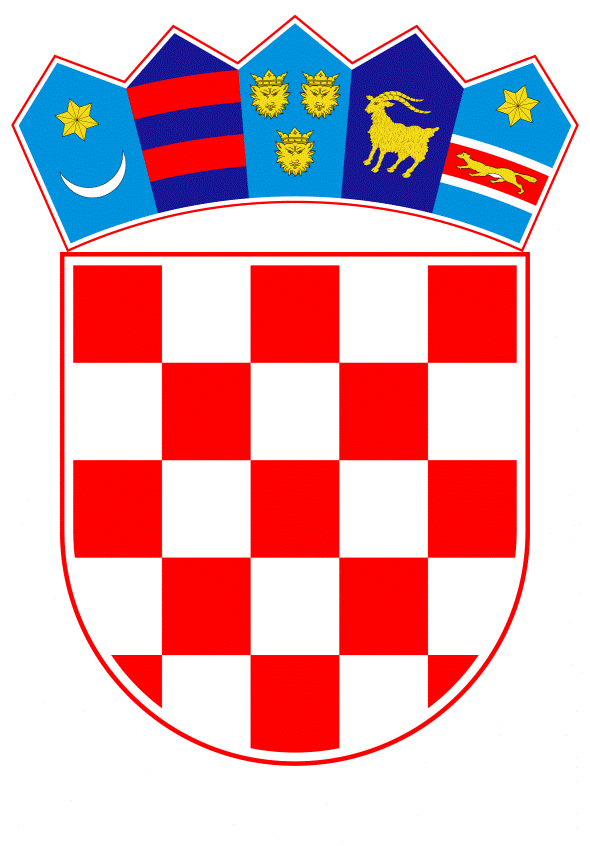 VLADA REPUBLIKE HRVATSKEZagreb, 27. lipnja 2019._________________________________________________________________________________________________________________________________________________________________________________________________________________________________________________________________________________________________________Banski dvori | Trg Sv. Marka 2 | 10000 Zagreb | tel. 01 4569 222 | vlada.gov.hr. Prijedlog		Na temelju članka 31. stavka 3. Zakona o Vladi Republike Hrvatske (Narodne novine, br. 150/11, 119/14, 93/16 i 116/18), Vlada Republike Hrvatske je na sjednici održanoj ____________ 2019. godine donijela Z A K L J U Č A K	1.	Zadužuje se Ministarstvo zdravstva da, u suradnji s jedinicama lokalne i područne (regionalne) samouprave, koje su suočene s problemom najezde komaraca na njihovom području, te nadležnim zavodima za javno zdravstvo, poduzme odgovarajuće mjere radi rješavanja problematike dezinsekcije komaraca u cilju što kvalitetnije zaštite zdravlja ljudi na tim područjima. 	2. 	Ovisno o tijeku rješavanja problematike dezinsekcije komaraca na području jedinica područne (regionalne) samouprave, u provedbu ovoga Zaključka će se uključiti Vlada Republike Hrvatske pružanjem financijske pomoći u skladu s raspoloživim sredstvima u Državnom proračunu Republike Hrvatske.3. 	Zadužuje se Ministarstvo zdravstva da o poduzetim mjerama iz točke 1. ovoga Zaključka izvijesti Vladu Republike Hrvatske u roku od 30 dana od dana donošenja ovoga Zaključka.Klasa:Urbroj:Zagreb,	PREDSJEDNIK 	mr. sc. Andrej PlenkovićOBRAZLOŽENJEGodišnji program mjera za zaštitu pučanstva od zaraznih bolesti za područje općine, grada, županije, odnosno Grada Zagreba sukladno članku 5. stavku 2. Zakona o zaštiti pučanstva od zaraznih bolesti (Narodne novine, br. 79/07, 113/08, 43/09, 130/17 i 114/18) donosi općinski načelnik, gradonačelnik, župan, odnosno gradonačelnik Grada Zagreba, na prijedlog nadležnog zavoda za javno zdravstvo, najkasnije do 31. siječnja za tekuću godinu. Godišnjim programom za zaštitu pučanstva od zaraznih bolesti utvrđuju se mjere, izvršitelji programa, sredstva, rokovi te način plaćanja i provedba programa.Vladi Republike Hrvatske su se obratili župan Međimurske županije i župan Vukovarsko-srijemske županije, aktima od 21. lipnja 2019. godine, te gradonačelnik Grada Vukovara aktom od 19. lipnja 2019. godine, sa zamobom za pomoć pri suzbijanju komaraca na njihovom području.Predloženim zaključkom zadužuje se Ministarstvo zdravstva da, u suradnji s jedinicama lokalne i područne (regionalne) samouprave, koje su suočene s problemom najezde komaraca na njihovom području, te nadležnim zavodima za javno zdravstvo, poduzme odgovarajuće mjere radi rješavanja problematike dezinsekcije komaraca u cilju što kvalitetnije zaštite zdravlja ljudi na tim područjima. Ovisno o tijeku rješavanja problematike dezinsekcije komaraca na području jedinica područne (regionalne) samouprave, u provedbu ovoga Zaključka će se uključiti Vlada Republike Hrvatske pružanjem financijske pomoći u skladu s raspoloživim sredstvima u Državnom proračunu Republike Hrvatske.Također, zadužuje se Ministarstvo zdravstva da o poduzetim mjerama iz točke 1. ovoga Zaključka izvijesti Vladu Republike Hrvatske u roku od 30 dana od dana donošenja ovoga Zaključka.Predloženi Zaključak može ovisno o potrebama imati financijski učinak na državni proračun Republike Hrvatske, ali isti u ovom trenutku nije moguće procijeniti.Predlagatelj:Ministarstvo zdravstva Predmet:Prijedlog zaključka u vezi s rješavanjem problematike dezinsekcije komaraca  